Truqueando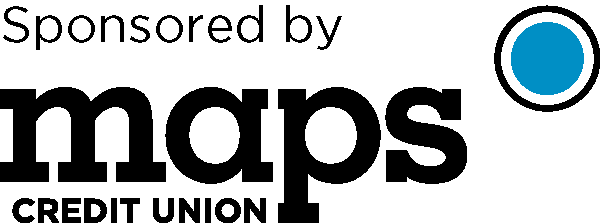 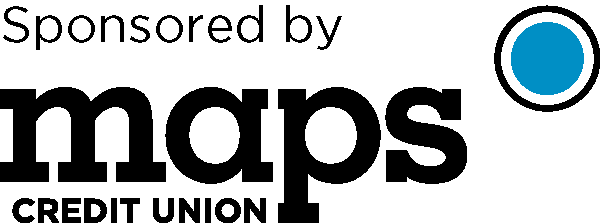 Lección 1Escrito por Cathi Amie y Annika FigueroaGrado: 1-2Descripción:Una introducción a truqueando. Los alumnos aprenderán como los dos partes pueden recibir algo cuando trucan.Tiempo:Esta lección tomara dos sesiones entre dos días. El primer día incluye una introducción y tiempo para hacer unas manualidades que los alumnos usaran para trocar. El segundo día es cuando los alumnos participarán en el proceso de trocar.Las metas:Los estándares del estado de Oregon Financial Literacy 1.18Explica como los ahorros personales y los gastos personales pueden estar usados  para lograr a las metas financieras personales.El objetivo para los niños: Puedo obtener lo que necesito cuando troco con otros.Biz Kid$ Episodio: 102 (4:28-8:38Las materials:Biz Kid$ Episodio 102Equipo para mirar al videoMateriales para hacer las manualidades (cada alumno necesitará bastante para hacer dos manualidades. Las manualidades podrían ser un proyecto de arte, un poema, un libro gráfico.)Tiras de papel para escribir oraciones.Un papel grande para hacer un cartel para el banco de vocabulario.Los procedimientos:Día 1(90 minutos):Vocabulario: Trocar/CambiarOración: ?Quieres trocar tu ________ para mi _______?Juntan los niños en un grupo. Haz una introducción sobre las palabras nuevas en el banco de palabras: Trocar y Cambiar. Explica a los niños que trocando y cambiando son muy parecidos. Cuando trocas con alguien, estas cambiando algo que tienes para algo que quieres. Piden a los alumnos que ellos repitan la oración consigo. Introducir y tocar el video (4:28-8:38). Los alumnos verán a la gente trocando para cosas que ellos quieren. La persona con quien estas trocando a lo mejor no va a querer cambian al principio y tendrás que hacer otra pedida.Después del video discutan con sus alumnos lo que paso en el video: "¿Agarraran lo que querían la primera vez? No, tuvieron hacerlo de nuevo con algo diferente. Hoy van a tener la oportunidad para hacer cosas que van a usar para trocar con mañana. No son cosas que van a guardar para siempre. Van a trocar con otro alumno para otra cosa."Maestro escoge algunos ejemplos que pueden hacer para cambiar (poesía, libritos, arte, etc)Dan el resto del tiempo para que los niños tengan tiempo para crear las cosas que necesitaran usar mañana para trocar.Día 2 (45 minutos):Revisar el vocabulario nuevo y una charla corta sobre el video de ayer (Biz Kid$). Piden que los alumnos piensan, juntan y compartan sobre el proceso de trocar del video.Introducir la oración ?Quieres trocar tu ______ para mi ______?Los niños deben practicar de decir la oración antes de participar en la actividad. Reparten los proyectos que hicieron ayer y piden a los alumnos que buscan para algo que quieren trocar para.Pruebas:¿Pudieron trocar al menos uno de sus proyectos con otro alumno?¿Pudieron usar la oración cuando hicieron su cambio?